	Story Problem Starters 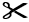 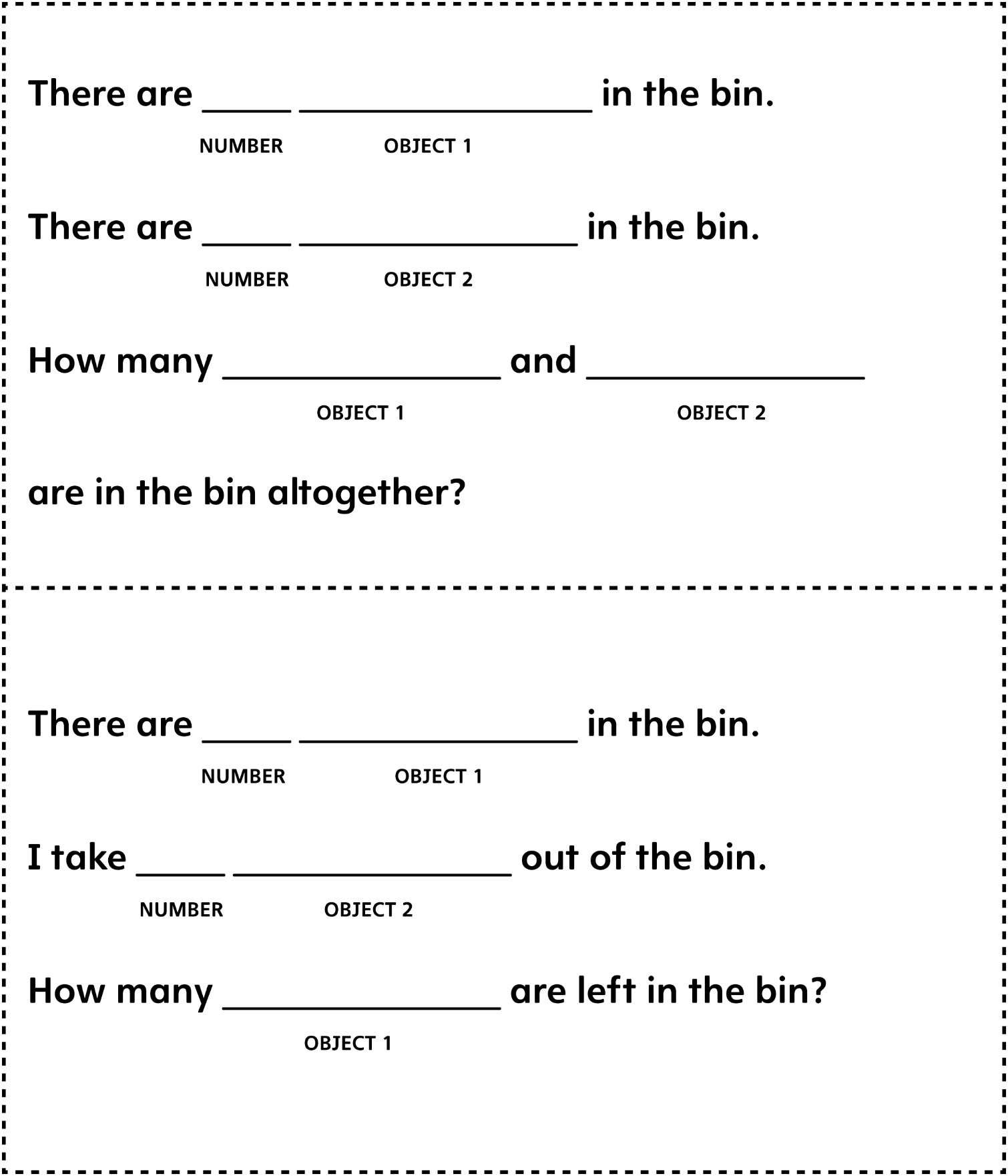 